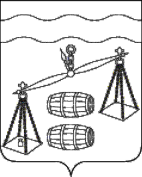 АДМИНИСТРАЦИЯ СЕЛЬСКОГО ПОСЕЛЕНИЯ«Село Брынь»Калужская областьПОСТАНОВЛЕНИЕОт 18.10.2023г                                                              № 71                                                      Об отчете об исполнении бюджета СП «Село Брынь» за 9 месяцев 2023 года                     Рассмотрев  исполнение бюджета СП «Село Брынь» за 9 месяцев 2023 года,                                                ПОСТАНОВЛЯЕТ:1. Утвердить отчет об исполнении бюджета СП «Село Брынь» за 9 месяцев 2023 года по доходам в сумме 2049752 рубля 97 копеек, по расходам в сумме 1946922 рубля 27 копеек, с профицитом  бюджета в сумме 102830 рублей 70 копеек.2. Утвердить исполнение доходов бюджета СП «Село Брынь» за 9 месяцев 2023 года согласно приложению №1 к настоящему постановлению.3. Утвердить исполнение расходов бюджета СП «Село Брынь» за 9 месяцев 2023 года по ведомственной структуре расходов согласно приложению №2 к настоящему постановлению.4. Утвердить исполнение расходов бюджета СП «Село Брынь» за 9 месяцев 2023 года по разделам, подразделам классификации расходов согласно приложению №3 к настоящему постановлению.5. Утвердить исполнение источников финансирования дефицита бюджета по кодам классификации источников финансирования дефицита бюджета СП «Село Брынь» за  9 месяцев 2023 года согласно приложению №4 к настоящему постановлению.	6. Направить отчет об исполнении бюджета СП «Село Брынь» за 9 месяцев 2023 года на рассмотрение в Сельскую Думу СП «Село Брынь».Глава администрацииСП «Село Брынь»                                                               О. В. Выртан